Fill in the table for seed potatoes purchased for planting in 2022.SEED POTATOES PRICE INQUIRY MARCH 2023All Regions Except Northwest RegionSEED POTATOES PRICE INQUIRY MARCH 2023All Regions Except Northwest RegionSEED POTATOES PRICE INQUIRY MARCH 2023All Regions Except Northwest RegionSEED POTATOES PRICE INQUIRY MARCH 2023All Regions Except Northwest RegionOMB No. 0535-0003  Approval Expires: ??/??/20??  Project Code: 171   QID: 051030SMetaKey: 4013OMB No. 0535-0003  Approval Expires: ??/??/20??  Project Code: 171   QID: 051030SMetaKey: 4013OMB No. 0535-0003  Approval Expires: ??/??/20??  Project Code: 171   QID: 051030SMetaKey: 4013OMB No. 0535-0003  Approval Expires: ??/??/20??  Project Code: 171   QID: 051030SMetaKey: 4013OMB No. 0535-0003  Approval Expires: ??/??/20??  Project Code: 171   QID: 051030SMetaKey: 4013OMB No. 0535-0003  Approval Expires: ??/??/20??  Project Code: 171   QID: 051030SMetaKey: 4013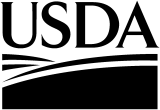 United StatesDepartment ofAgricultureUnited StatesDepartment ofAgriculture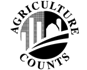 NATIONALAGRICULTURALSTATISTICSSERVICEUSDA/NASSNational Operations Division9700  Page Avenue, Suite 400St. Louis, MO 63132-1547Phone: 1-888-424-7828Fax: 1-855-415-3687E-mail: nass@nass.usda.govPlease make corrections to name, address and ZIP Code, if necessary.The information you provide will be used for statistical purposes only. Your response will be kept confidential and any person who willfully discloses ANY identifiable information about you or your operation is subject to a jail term, a fine, or both. This survey is conducted in accordance with the Confidential Information Protection and Statistical Efficiency Act of 2018, Title III of Pub. L. No. 115-435, codified in 44 U.S.C. Ch. 35 and other applicable Federal laws. For more information on how we protect your information please visit: https://www.nass.usda.gov/confidentiality. Response to this survey is voluntary.According to the Paperwork Reduction Act of 1995, an agency may not conduct or sponsor, and a person is not required to respond to, a collection of information unless it displays a valid OMB control number. The valid OMB control number is 0535-0003. The time required to complete this information collection is estimated to average 15 minutes per response, including the time for reviewing instructions, searching existing data sources, gathering and maintaining the data needed, and completing and reviewing the collection of information.1. 	Did this operation purchase any seed potatoes for planting in 2022?1Yes  – [Continue]   			3No    – [Skip to Question 3]   Include:Technology feesSeed treatmentsTransportation costsHandling costsExclude:Sales taxPossible future rebatesSeed Potato TypeWhat was the Quantity purchased?What is the Average Price per Cwt OR Total Amount Paid?What is the Average Price per Cwt OR Total Amount Paid?What is the Average Price per Cwt OR Total Amount Paid?Average Price Per CwtTotal Amount PaidTotal Seed Potatoes__________________  cwt$ _________ . _____ /cwtOR$Red and Blue Seed Potatoes__________________  cwt$ _________ . _____ /cwtOR$White Seed Potatoes__________________  cwt$ _________ . _____ /cwtOR$Yellow Seed Potatoes__________________  cwt$ _________ . _____ /cwtOR$Russet Seed Potatoes__________________  cwt$ _________ . _____ /cwtOR$COMMENTS: COMMENTS: COMMENTS: COMMENTS: Respondent Name:  								 9911Phone:  (		  )  					 9910         MM        DD        YY Date:        __ __    __ __    __ __Office Use OnlyOffice Use OnlyOffice Use OnlyOffice Use OnlyOffice Use OnlyOffice Use OnlyResponseResponseRespondentRespondentModeModeEnum.Eval.R. UnitChangeOffice Use for POIDOffice Use for POIDOffice Use for POIDOffice Use for POIDOffice Use for POID1-Comp2-R3-Inac4-Office Hold5-R – Est6-Inac – Est7-Off Hold – Est99011-Op/Mgr2-Sp3-Acct/Bkpr4-Partner9-Oth99021-Mail2-Tel3-Face-to-Face4-CATI5-Web6-e-mail7-Fax8-CAPI19-Other990399989900 9921 9985 9989       __  __  __  -  __  __  __  -  __  __  __ 9989       __  __  __  -  __  __  __  -  __  __  __ 9989       __  __  __  -  __  __  __  -  __  __  __ 9989       __  __  __  -  __  __  __  -  __  __  __ 9989       __  __  __  -  __  __  __  -  __  __  __1-Comp2-R3-Inac4-Office Hold5-R – Est6-Inac – Est7-Off Hold – Est99011-Op/Mgr2-Sp3-Acct/Bkpr4-Partner9-Oth99021-Mail2-Tel3-Face-to-Face4-CATI5-Web6-e-mail7-Fax8-CAPI19-Other990399989900 9921 99851-Comp2-R3-Inac4-Office Hold5-R – Est6-Inac – Est7-Off Hold – Est99011-Op/Mgr2-Sp3-Acct/Bkpr4-Partner9-Oth99021-Mail2-Tel3-Face-to-Face4-CATI5-Web6-e-mail7-Fax8-CAPI19-Other990399989900 9921 9985Optional UseOptional UseOptional UseOptional UseOptional Use1-Comp2-R3-Inac4-Office Hold5-R – Est6-Inac – Est7-Off Hold – Est99011-Op/Mgr2-Sp3-Acct/Bkpr4-Partner9-Oth99021-Mail2-Tel3-Face-to-Face4-CATI5-Web6-e-mail7-Fax8-CAPI19-Other990399989900 9921 99859907 9908 99089906 9916S/E NameS/E NameS/E NameS/E NameS/E NameS/E Name